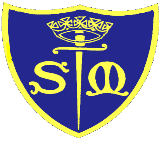 MondayTuesdayWednesdayThursdayFridayCollective Worship - ExploreCollective Worship - GatherCollective Worship - ListenCollective Worship - RespondCollective Worship - Go ForthGoogle Meet 9amIntroduce TasksGoogle Meet 9amIntroduce TasksGoogle Meet 9amIntroduce TasksGoogle Meet 9amIntroduce TasksGoogle Meet 9amIntroduce TasksMaths Basic Skills ActivityArithmeticMaths Basic Skills ActivityArithmeticMaths Basic Skills ActivityArithmeticMaths Maths puzzlesMaths Arithmetic Quiz EnglishGrammar / Reading VIPERS Euros poetryEnglishGrammar / Reading VIPERS EnglishGrammar / Reading VIPERS EnglishGrammar / Reading VIPERS EnglishCreative Writing ActivityGoogle Meet 1pmIntroduce TasksRead Class NovelGoogle Meet 1pmIntroduce TasksRead Class NovelGoogle Meet 1pmIntroduce TasksRead Class NovelGoogle Meet 1pmIntroduce TasksRead Class NovelGoogle Meet 1pmIntroduce TasksRead Class NovelSt Michael’s artwork Come and SeeTransition ActivityHistory ActivityCome and SeeP.E ActivityTransition ActivitySpanish & D.T